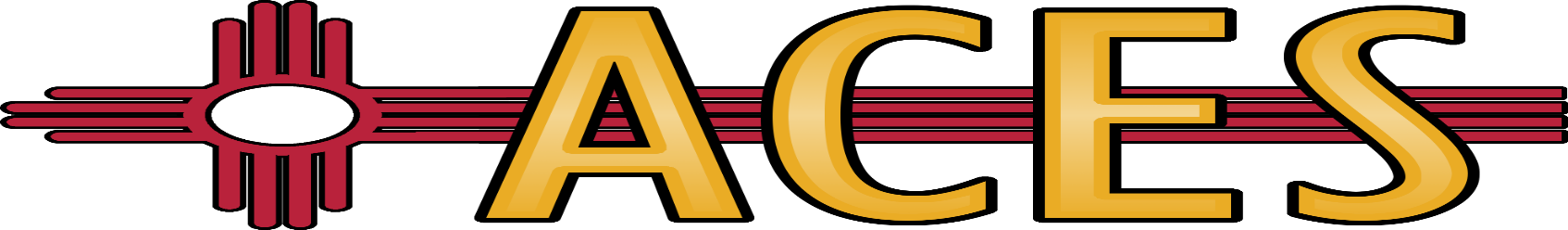 Recognizing that students can’t learn if they are hungry, and realizing that implementing a cafeteria program that meets all of the nutritional, financial, and reporting requirements is a daunting task for a school, the ACES membership decided to seek a high quality, cost efficient method of providing a food program to students.ACES issued a Request for Proposals (RFP), seeking vendors who have experience and a great track record of feeding students; yet meeting all of the student nutrition guidelines and reporting requirements in a cost-efficient manner. Through the competitive bid process, ACES selected Swan Kitchens and Canteen of New Mexico as the cafeteria/foods services vendor to recommend to charter schools.SWAN KitchenSwan Kitchen is an Albuquerque, NM catering company.  We take pride in serving regional and local meals year round.  We focus on seasonal ingredients made of the highest organic and natural qualities from local and regional farms.  We support Agricultura Network, a group of 14 organic farms in the South Valley, and La-Montanita Cooperative.  We believe healthy, delicious, clean food should be available to all.  We serve our products to local charter schools, community supported agriculture groups and community centers in Albuquerque.  Swan Kitchen is excited to start offering our children local, regional, fresh, clean, healthy options.  We look forward to providing chemical-free, nutritious lunches.Swan Kitchen will offer freshly prepared vegetables and fruits that are chemical-free foods to keep bodies, minds and planets healthy and we will encourage more seasonal options.  We are parents to young children too and will present food in a way that appeals to children!Our minimum for a full service lunch program is 120 students. We offer composting, recycling and nutritional education.  We also offer cold lunch delivery for schools that cannot meet the minimum for the full service. Currently we feed 900 children a day! For further information, please call Jessica Swan (505) 453-2704Canteen of New MexicoCanteen of Central New Mexico (www.canteen-nm.com) offers a variety of options and solutions to meet your food service needs. Based on the facilities you have, Canteen can prepare food from scratch on site or deliver hot meals straight to your campus. We offer menu planning for breakfast, lunch, snacks and dinner as well as prepare sack breakfasts and lunches for field trips. Canteen will be there to assist you in any way possible.  For districts/schools with on-site cooking facilities, Canteen will hire the staff to prepare, serve and track the meals offered at your facility.They also have many resources available to the Administration to help meet the requirements under the National School Breakfast and Lunch Program. Their team of professionals can also help design an available open area to a functioning cooking Food/Cafeteria Services Contracts		Page 1New Cadre Service-Program Development		Page 2New Business Partner-Charter Asset Management	Page 2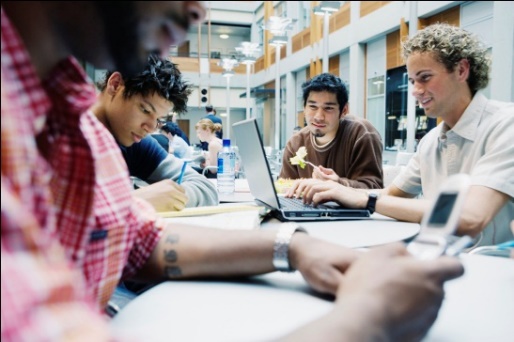 area that meets the criteria of the Environmental Health Department.Canteen of Central New Mexico offers all styles of food service programs that meet the requirements of the CACFP, National School Breakfast and Lunch Program, the various Summer Food Service Programs, as well as College/University feeding. Contact John McCarthy today for more information at 505.344.3481. They would be happy to serve you.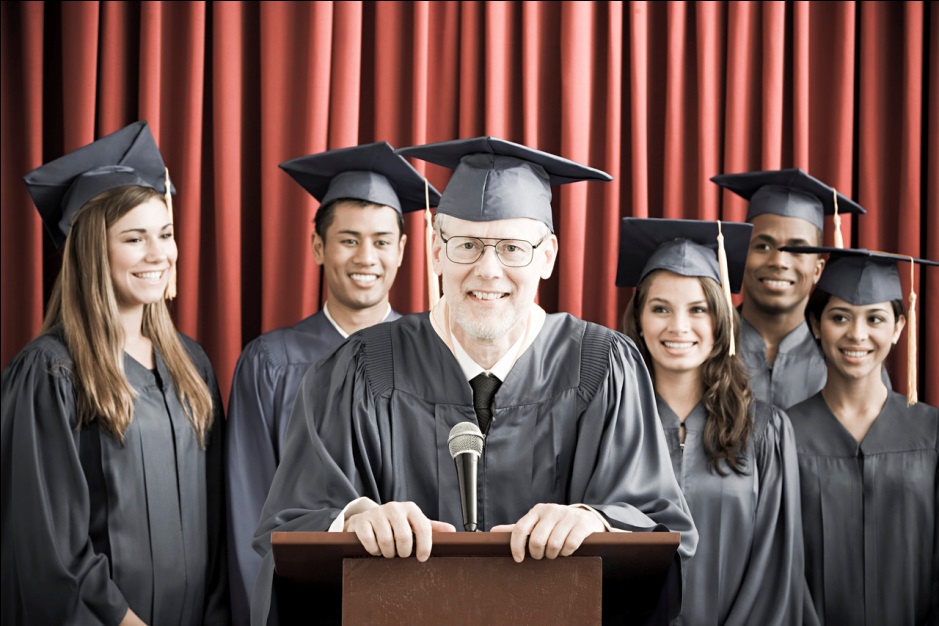 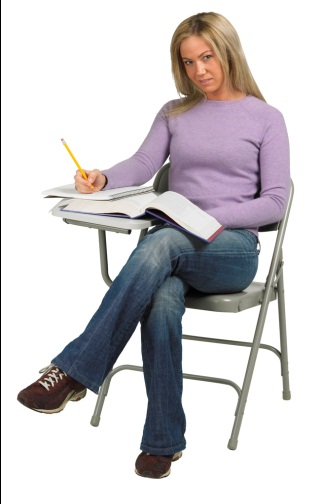 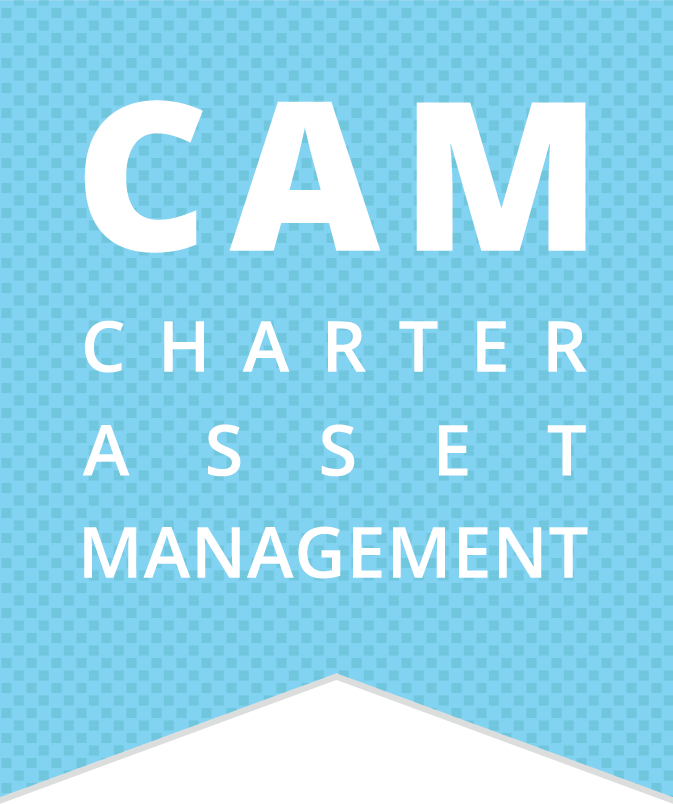 In This Issue